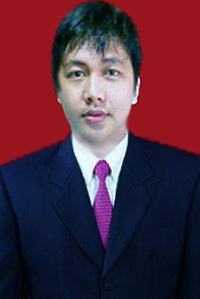 RINGKASAN PROFIL:Jenis kelamin	 : PriaTTL		 : 11 Agustus 1987Agama		 : IslamLulusan		 : S1 Ekonomi ManajemenIPK		 : 3,04KEAHLIAN:1.LULUSAN S1 EKONOMI MANAJEMEN (ipk 3.04).
2.MENGUASAI ILMU KOMPUTER PERKANTORAN (BERSERTIFIKAT).
3.MEMAHAMI DENGAN BAIK ILMU DESAIN GRAFIS (OTODIDAK). 
4.MENGUASAI TEKHNISI KOMPUTER.
5.INTERNET MARKETER. PENGALAMAN KERJA:Sambil kuliah saya telah mendirikan usaha dibidang kursus komputer dengan memegang hak waralaba dari lembaga komputer palembang, selama 2 tahun lebih saya menjalankam usaha ini dan bertanggung jawab terhadap 5 karyawan. usaha saya tutup karena alasan hubungan kerja dan hak pewaralaba. selanjutnya saya mendirikan usaha dibidang kelapa dengan produk berupa kopra. saya mendirikan gudang dan menampung produk kelapa basah maupun kopra stengah jadi, kami menyempurnakan produk tesebut hingga menjadi produk jadi dan berkwalitas. produk kopra kami kirim ke beberapa perusahaan minyak goreng rekanan kami dikota palembang. saya pun akhirnya harus menutup usaha ini atas dasar fluktuasi harga yang tidak menentu serta alasan pemodalan yang lemah dan kalah dalam persaingan pasar, saya menjalankan usaha ini selama 1,5 tahun. Saya lalu membuka tekhnisi computer dirumah saya dan itu saya lakukan hingga sekarang. Lalu di tahun 2014 akhir saya menjadi staf TU dan sekaligus guru Komputer di sebuah yayasan pendidikan di Palembang dan saya masih menjalani pekerjaan tersebut hingga saat sekarang, saya juga sejak SMA sudah berkecimpung dalam dunia internet marketing. seperti itulah serangkaian pengalaman kerja saya. silahkan hubungi saya (Ardiansyah,Se) di Ardikomen@gmail.com atau di phone 085609495702.HORMAT SAYA,ARDIANSYAH,SE